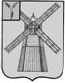 АДМИНИСТРАЦИЯ ПИТЕРСКОГО МУНИЦИПАЛЬНОГО РАЙОНА САРАТОВСКОЙ ОБЛАСТИР А С П О Р Я Ж Е Н И Еот 27  июня 2014 года  № 169-рс. ПитеркаО продаже муниципального имуществаВ соответствии с Федеральным законом от 21 декабря 2001 года № 178-ФЗ «О приватизации государственного и муниципального имущества», постановлением   Правительства Российской Федерации от 12 августа 2002 года № 585 «Об утверждении Положения об организации продажи государственного или муниципального имущества на аукционе и Положения об организации продажи находящихся в государственной или муниципальной собственности акций открытых акционерных обществ на специализированном аукционе», решением Собрания депутатов Питерского муниципального района от 18 ноября 2013 года № 35-5 «Об утверждении Прогнозного плана приватизации Питерского муниципального   района   на   2014 год»   (с изменениями от 18 марта 2014 года № 38-6, от 29 мая 2014 года № 41-2): 1. Провести аукцион посредствам публичного предложения, открытый по составу участников и форме подачи предложений о цене.2. Установить, что на аукцион выставляется на продажу одноэтажное здание-котельная, общей площадью 158,3 кв. метра, с земельным участком категории земель населенных пунктов, с кадастровым номером 64:26:070201:350, общей площадью 176 кв. метров, расположенное  по адресу: Саратовская область, Питерский район, пос. Трудовик, ул. Юбилейная, д. 1А.3. Утвердить форму заявки согласно приложению.4. Установить сумму задатка в размере 10% от начальной цены.5. Установить шаг понижения  в размере 5% от начальной цены.6. Ведущему специалисту отдела по земельно-правовым и имущественным отношениям администрации муниципального района Борзунову А.В. опубликовать информацию о проведении аукциона по продаже муниципального имущества, указанного в пункте 2 настоящего распоряжения, в средствах массовой информации, а также на сайте: www.torgi.gov.ru; http://piterka.sarmo.ru.7. Контроль за исполнением настоящего распоряжения возложить на начальника отдела по земельно-правовым и имущественным отношениям администрации муниципального района Кистанову Л.В.Глава администрациимуниципального района                                                                             В.Н. ДерябинПриложение к распоряжению администрации муниципального района от 27 июня 2014 года № 169-рФОРМАзаявки на участие в аукционе__________________________________________________________________(заполняется претендентом (его полномочным представителем)Ф.И.О./Наименование претендента________________________________________(для физических лиц)Документ удостоверяющий личность:_____________________,серия_________№_________,Выдан «____»_____________г.________________________________________________________________________________________________________________________________(для юридических лиц)Документ о государственной регистрации в качестве юридического лица__________________________________,серия_________№_________,дата регистрации «___»______________г.Орган, осуществивший регистрацию _________________________________________________Место выдачи_________________________________________________________________ИНН______________________________________________________________________________________Место жительства/Место нахождения претендента:________________________________________________________________________________________________________________________________________Телефон ______________________________Факс_________________ Индекс_____________Банковские реквизиты претендента для возврата денежных средств:Расчетный (лицевой) счет № _____________________________________________________в ____________________________________________________________________________корр.счет №_________________ БИК_______________________ ИНН __________________Представитель претендента ________________________________(Ф.И.О. или наименование)Действует на основании ______________________ от «___»____________ г. №__________,Реквизиты документа, удостоверяющего личность представителя – физического лица, или документа о государственной регистрации в качестве юридического лица представителя – юридического лица:_________________серия_________№_________выдан ________________________________________________место выдачи (регистрации)__________________________________________________________________________________________________________________принимая решение об участии в аукционе по продаже одноэтажного здания котельной, общей площадью 158,3 кв. метра с земельным участком, категории земель населенных пунктов, с кадастровым номером 64:26:070201:350, общей площадью 176 кв. метров, расположенного  по адресу: Саратовская область, Питерский район, пос. Трудовик, ул. Юбилейная, д. 1А.ознакомлен с техническим состоянием муниципального имущества и отчетом об оценке рыночной стоимости объекта недвижимости и обязуюсь:1) Соблюдать условия аукциона, содержащиеся в информационном сообщении, опубликованном на официальном сайте Российской Федерации www.torgi.gov.ru; http://piterka.sarmo.ru. и в газете «Искра» от «__» ___________ 2014 года  №___(___);2) В случае признания победителем аукциона заключить с Продавцом договор купли продажи не ранее 10 рабочих дней и не позднее пятнадцати рабочих дней со дня подведения итогов аукциона.3) Уплатить ПРОДАВЦУ стоимость муниципального имущества, установленную по результатам торгов, в сроки, определяемые договором купли-продажи.Подпись Претендента (его полномочного представителя)____________/_________________/М.П.    _____«_____» _______________ 20__ годаЗаявка принята ПРОДАВЦОМ: час. ___  мин. _____«_____» _____________ 20__ года за №____Подпись уполномоченного лица___________________________                              __________________________                                                                                             Ф.И.О.ВЕРНО: управляющий делами администрации               муниципального района                                                          Н.А. Салацкая